Тренируем пальчики - развиваем речь« Рука — это мозг, выведенный наружу»  Кант.Родители будущих первоклассников обязательно должны знать о важности развития мелкой моторики и координации движения пальцев рук. Известный исследователь детской речи М. Кольцов отмечал, что кисть руки надо рассматривать как орган речи. Если развитие движений пальцев рук соответствует возрасту, то и речевое развитие находится в пределах нормы. Если развитие движений пальцев отстает (ребенок неправильно держит ложку, с трудом управляется с карандашом, кисточкой, ножницами, пластилином, не может открутить и закрутить не только мелкие, но и крупные гайки конструктора), то задерживается и речевое развитие. ДЛЯ  РАЗВИТИЯ  МЕЛКОЙ  МОТОРИКИ ПОЛЕЗНЫ:различные виды мозаик;разнообразные  конструкторы (железные и пластмассовые);пористые губки, резиновые мячи с шершавой поверхностью, резиновые эспандеры;цветные клубочки ниток для перематывания;набор веревочек различной толщины для завязывания и развязывания узлов и плетения «косичек»;палочки деревянные, пластмассовые для выкладывания узоров;спички с обрезанными головками;семена,    крупа, мелкие    орешки, бисер, разноцветные пуговицы: для выкладывания узоров;пластилин;игры с бумагой (плетение, складывание);разнообразный природный материал;ручки, фломастеры, карандаши для штриховки.Дома самостоятельно можно провести эксперимент. Если в 6 лет ребенок не умеет доносить в пригоршне воду до лица, не разливая её, значит, у него отстает в развитии мелкая мускулатура. После 6 лет дети могут изобразить движения «ЛАДОНЬ-КУЛАК-РЕБРО». Обнаружив отставания у ребенка, не огорчайтесь, но и не оставляйте всё как есть, надеясь, что со временем ваш ребенок догонит сверстников. Это ошибочная позиция. Ему необходима ваша помощь. Займитесь пальчиковой гимнастикой, играми и упражнениями для развития руки. Обратитесь к специалисту! Вместе мы справимся! 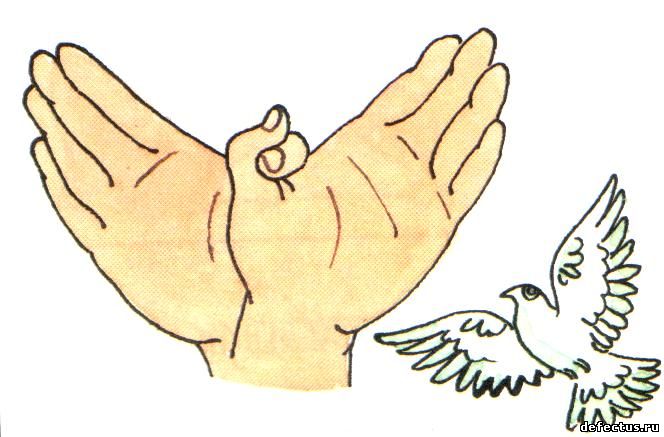 Учитель-логопед МКОУ « ООШ № 14» Усцелемова Е.В.